「A-01」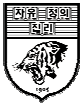 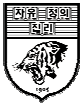 지도교수	신청서 Application  for  Advisor2024학년도(Year)	1학기(Semester)□ 개인정보 수집·이용 동의아래의 개인정보 수집·이용에 대한 내용을 자세히 읽어보신 후 동의 여부를 결정하여 주시기 바랍니다.※ 위 동의 안내에 거부할 권리가 있습니다. 그러나 동의 거부할 경우 지도교수 신청에 제한을 받을 수 있습니다.본인은 다음 교수를 지도교수로 신청합니다.I petition to choose the advisor listed below.지도교수명Advisor's Name: 	교수번호	:Faculty ID Number2024년(yyyy)        월(mm)	일(dd)신 청 인(Name)	(Signature)미  디  어  대  학  원  장 귀하과	정Degree Program석사과정학과 / 전공Department/Major학과 / 전공Department/Major학과 / 전공Department/Major학	번Student No.성Name명수집·이용하는 개인정보 항목수집·이용 목적보유 및 이용 기간학과/전공, 학번, 성명지도교수 신청 처리준영구위와 같은 개인정보의 수집·이용에 동의하십니까?동의함 ■동의하지 않음 □